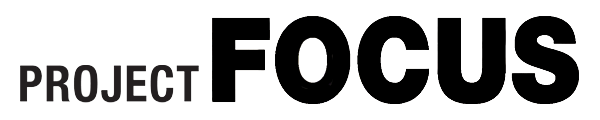 Project FOCUSUniversity of Illinois at Chicago 601 S. Morgan Suite 1111 University Hall Chicago, IL 60607 Dear (name of company) Management, On behalf of Project FOCUS, we would like to invite you to participate in our mission, “Educate, Inspire, and Empower.”  Project FOCUS is a non-profit organization dedicated to improving social welfare in Lyontonde, Uganda.  During a trip to Lyontonde, some of our group members had the opportunity to witness firsthand the enormous need for help that the community requires.  Some of these problems include: the alarming rate of HIV/AIDS, orphans, and poverty.  We plan on helping the community by setting up an internet café in Lyontonde.  Currently, there is no internet access in Lyontonde.  With access to the internet locals will be able to educate themselves on the problems which are destroying the community.  “People lack many things: jobs, shelter, food, healthcare and drinkable water. Today, being cut off from basic telecommunications services is a hardship almost as acute as these other deprivations, and may indeed reduce the chances of finding remedies to them,” as stated by former U.N. secretary General Kofi Anan.  The profits from the internet café will be used to help fund the Prince Elementary school in Lyontonde.  Our team made a promised the community of Lyontonde to establish an internet café which will fund the local Prince Elementary school.  Our goal is to make a difference in the lives of the people of Lyontonde and help give the community the chance they deserve.  This project will benefit both the people of Lyontonde and UIC student as well.  This project will allow UIC business students to assume leadership, create camaraderie and experience a defined sense of purpose through social entrepreneurship.  Also, the project will provide UIC students with hands-on experience of accomplishing a difficult goal.  Project FOCUS seeks to raise money and secure donations; your contributions of any amount will be used to setup the internet café in Lyontonde, which will ultimately improve social welfare in the community.  Thank you for considering our request.  We will continue recruiting new partners, forging relationships, and creating a bond with a world far away.  We realize we cannot change the world, but we can change the world of those who we help.  Sincerely,(Team Project FOCUS)